项目名称：盘锦5G智慧快速公交系统（BRT）项目控制性详细规划公示用地位置：双台子区用地面积： 1369.97平方米公示期限：30日公示日期：2022年06月27日至2022年07月26日（经办单位：盘锦市自然资源局双台子分局）咨询电话：0427——3102935   附加说明：查询详细内容，请出示身份证明，到盘锦市自然资源局双台子分局办理相关手续后查询。依据《中华人民共和国城乡规划法》、《中华人民共和国行政许可法》等有关法律法规，特此公示。如有意见和建议，请于公示时间内向我局反馈。邮箱：stzzrzyfj@163.com详细内容：控制性详细规划图则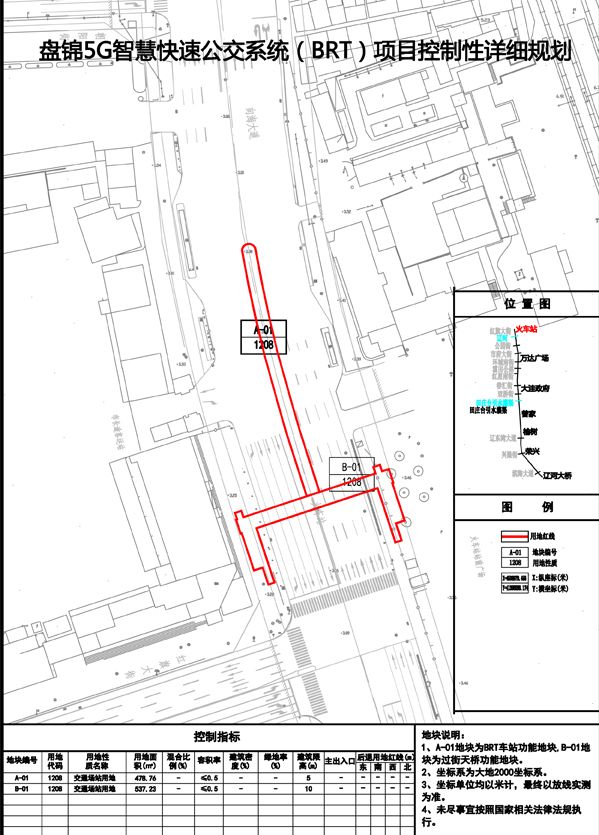 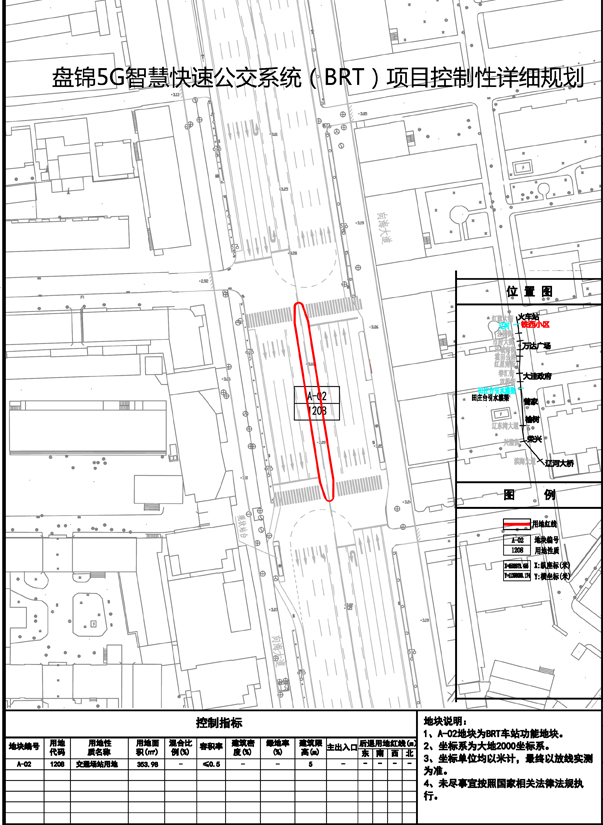 